.Note: The dance begins after 32 counts, shortly after the singing starts.#1. Section: Heel, Hook, Shuffle Forward, Rock Step, Shuffle BackRestart: At the 4th wall stop here and start the dance from the beginning (3 o´clock).#2. Section:  Heel & Toe r./l., Side Rock, Behind, Side, CrossTag & Restart: At the 10th wall stop here, dance the tag and start the dance from the beginning (12o´clock).#3. Section: Side Rock with ¼ Turn r., Shuffle Forward, Stomp, Kick, Behind, Side, Cross#4. Section: Stomp, Kick, Behind, Side, Cross, Step ½ Turn l., Walk, WalkTag (4 counts): Side Rock, Back RockDance, Have Fun & Smile!Broken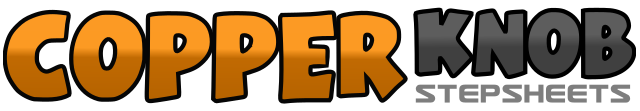 .......Count:32Wall:4Level:Beginner.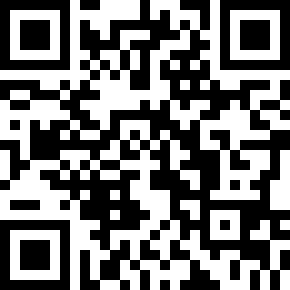 Choreographer:Siggi Güldenfuß (DE) - July 2020Siggi Güldenfuß (DE) - July 2020Siggi Güldenfuß (DE) - July 2020Siggi Güldenfuß (DE) - July 2020Siggi Güldenfuß (DE) - July 2020.Music:Broken - Tift Merritt : (Album: Another Country)Broken - Tift Merritt : (Album: Another Country)Broken - Tift Merritt : (Album: Another Country)Broken - Tift Merritt : (Album: Another Country)Broken - Tift Merritt : (Album: Another Country)........1-2tap right heel forward, cross RF in front of left leg3&4RF step forward, LF next to RF, RF step forward5-6LF step forward, slightly raise the RF and weight back onto RF7&8LF step back, RF next to LF, LF step back1&2tap right heel forward, RF next to LF, tap left toe back3&4tap left heel forward, LF next to RF, tap right toe back5-6RF step to the right, slightly raise the LF and weight back onto LF7&8cross RF behind LF, LF next to RF, cross RF in front of LF1-2LF step to the left, slightly raise the RF, ¼ turn to the right and weight back onto RF (3 o´clock)3&4LF step forward, RF next to LF, LF step forward5-6stomp RF next to LF, RF kick forward7&8cross RF behind LF, LF next to RF, cross RF in front of LF1-2stomp LF next to RF, LF kick forward3&4cross LF behind RF, RF next to LF, cross LF in front of RF5-6RF step forward, ½ turn to the left (then weight on LF) (9o´clock)7-8RF step forward, LF step forward1-2RF step to the right, slightly raise the LF and weight back onto LF3-4RF step back, slightly raise the LF and weight back onto LF